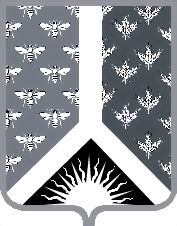 СОВЕТ НАРОДНЫХ ДЕПУТАТОВ НОВОКУЗНЕЦКОГО МУНИЦИПАЛЬНОГО РАЙОНАР Е Ш Е Н И Еот 28 июня 2017 г. № 252-МНПАОб утверждении Порядка размещения сведений о доходах, расходах, об имуществе и обязательствах имущественного характера лиц, замещающих муниципальные должности Центрального сельского поселения, и членов их семей на официальных сайтах органов местного самоуправления и предоставления этих сведений средствам массовой информации для опубликованияПринято Советом народных депутатовНовокузнецкого муниципального района28 июня 2017 г.1. Утвердить Порядок размещения сведений о доходах, расходах, об имуществе и обязательствах имущественного характера лиц, замещающих муниципальные должности Центрального сельского поселения, и членов их семей на официальных сайтах органов местного самоуправления и предоставления этих сведений средствам массовой информации для опубликования, согласно приложению к настоящему Решению.2. Настоящее Решение вступает в силу со дня, следующего за днем его официального опубликования.Председатель Совета народных депутатов Новокузнецкого муниципального района                                                                            Е. В. Зеленская                                                                   Глава Новокузнецкого муниципального района                                                                             Д. Г. БеспаловПОРЯДОКразмещения сведений о доходах, расходах, об имуществе и обязательствах имущественного характера лиц, замещающих муниципальные должности Центрального сельского поселения, и членов их семей на официальных сайтах органов местного самоуправления и предоставления этих сведений средствам массовой информации для опубликования1. . Настоящий Порядок разработан в соответствии с подпунктом 38 части 1, частями 3, 4 статьи 14, частью 7.4 статьи 40 Федерального закона от 06.10.2003 № 131-ФЗ «Об общих принципах организации местного самоуправления в Российской Федерации», статьей 12.1 Федерального закона от 25.12.2008 № 273-ФЗ «О противодействии коррупции», Указом Президента РФ от 08.07.2013 № 613 «Вопросы противодействия коррупции», Уставом  муниципального образования «Новокузнецкий муниципальный район» и устанавливает обязанность органов местного самоуправления Центрального сельского поселения по размещению сведений о доходах, расходах, об имуществе и обязательствах имущественного характера лиц, замещающих муниципальные должности Центрального сельского поселения (далее также – лицо, замещающее муниципальную должность), их супругов и несовершеннолетних детей на официальных сайтах органов местного самоуправления Центрального сельского поселения в информационно-телекоммуникационной сети «Интернет» (далее - официальные сайты, официальный сайт), и предоставлению сведений средствам массовой информации для опубликования в связи с их запросами.2. На официальных сайтах размещаются и средствам массовой информации предоставляются для опубликования следующие сведения о доходах, расходах, об имуществе и обязательствах имущественного характера лиц, замещающих муниципальные должности, замещение которых влечет за собой размещение таких сведений, а также сведений о доходах, расходах, об имуществе и обязательствах имущественного характера их супруг (супругов) и несовершеннолетних детей:1) перечень объектов недвижимого имущества, принадлежащих лицу, замещающему муниципальную должность, его супруге (супругу) и несовершеннолетним детям на праве собственности или находящихся в их пользовании, с указанием вида, площади и страны расположения каждого из таких объектов;2) перечень транспортных средств с указанием вида и марки, принадлежащих на праве собственности лицу, замещающему муниципальную должность, его супруге (супругу) и несовершеннолетним детям;3) декларированный годовой доход лица, замещающего муниципальную должность, его супруги (супруга) и несовершеннолетних детей;4) сведения об источниках получения средств, за счет которых совершены сделки по приобретению земельного участка, иного объекта недвижимого имущества, транспортного средства, ценных бумаг, долей участия, паев в уставных (складочных) капиталах организаций, если общая сумма таких сделок превышает общий доход лица, замещающего муниципальную должность, его супруги (супруга) за три последних года, предшествующих отчетному периоду.3. В размещаемых на официальных сайтах и предоставляемых средствам массовой информации для опубликования сведениях о доходах, расходах, об имуществе и обязательствах имущественного характера запрещается указывать:1) иные сведения (кроме указанных в пункте 2 настоящего Порядка) о доходах лица, замещающего муниципальную должность, его супруги (супруга) и несовершеннолетних детей, об имуществе, принадлежащем на праве собственности названным лицам, и об их обязательствах имущественного характера;2) персональные данные супруги (супруга), детей и иных членов семьи лица, замещающего муниципальную должность;3) данные, позволяющие определить место жительства, почтовый адрес, телефон и иные индивидуальные средства коммуникации лица, замещающего муниципальную должность, его супруги (супруга), детей и иных членов семьи;4) данные, позволяющие определить местонахождение объектов недвижимого имущества, принадлежащих лицу, замещающему муниципальную должность, его супруге (супругу), детям, иным членам семьи на праве собственности или находящихся в их пользовании;5) информацию, отнесенную к государственной тайне или являющуюся конфиденциальной.4. Сведения о доходах, расходах, об имуществе и обязательствах имущественного характера, указанные в пункте 2 настоящего Порядка, за весь период замещения лицом, замещающим муниципальную должность, замещение которой влечет за собой размещение его сведений о доходах, расходах, об имуществе и обязательствах имущественного характера, а также сведения о доходах, расходах, об имуществе и обязательствах имущественного характера его супруги (супруга) и несовершеннолетних детей находятся на официальном сайте органа местного самоуправления, в котором лицо замещает муниципальную должность, и ежегодно обновляются в течение 14 рабочих дней со дня истечения срока, установленного для их подачи.5. Размещение на официальных сайтах сведений о доходах, расходах, об имуществе и обязательствах имущественного характера, указанных в пункте 2 настоящего Порядка:1) представленных главой Центрального сельского поселения, - обеспечивается уполномоченным должностным лицом администрации Центрального сельского поселения на официальном сайте «Центральное сельское поселение» (http://www.atamanovskoe.ru/);2) представленных депутатами Совета народных депутатов Центрального сельского поселения, - обеспечивается уполномоченным должностным лицом администрации Центрального сельского поселения на официальном сайте «Центральное сельское поселение» (http://www.atamanovskoe.ru/).6. Лица, указанные в пункте 5 настоящего Порядка, обеспечивающие размещение на официальных сайтах сведений о доходах, расходах, об имуществе и обязательствах имущественного характера, указанные в пункте 2 настоящего Порядка:1) в течение трех рабочих дней со дня поступления запроса от средства массовой информации сообщают о нем лицу, замещающему муниципальную должность, в отношении которого поступил запрос;2) в течение семи рабочих дней со дня поступления запроса от средства массовой информации обеспечивают предоставление ему сведений, указанных в пункте 2 настоящего Порядка, в том случае, если запрашиваемые сведения отсутствуют на официальном сайте.7. Лица, обеспечивающие размещение сведений о доходах, расходах, об имуществе и обязательствах имущественного характера на официальных сайтах и их предоставление средствам массовой информации для опубликования, несут в соответствии с законодательством Российской Федерации ответственность за несоблюдение настоящего Порядка, а также за разглашение сведений, отнесенных к государственной тайне или являющихся конфиденциальными.Приложение к решению Совета народных депутатов Новокузнецкого муниципального района от 28 июня 2017 г. № 252-МНПА«Об утверждении Порядка размещения сведений о доходах, расходах, об имуществе и обязательствах имущественного характера лиц, замещающих муниципальные должности Центрального сельского поселения, и членов их семей на официальных сайтах органов местного самоуправления и предоставления этих сведений средствам массовой информации для опубликования»